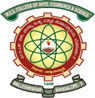 MES COLLEGE OF ARTS, COMMERCE & SCIENCE‘Vidyasagara’ Prof MPL Sastry Rd, 15th Cross,Malleshwaram, Bangalore -03NAAC Accredited with Grade “A”DETAILS OF ICT FACILITIES IN COLLEGE1.Website details :        www.mesacs.in2. Internet bandwidth  and details of upgradation:Available Internet Bandwidth: Currently college has 4 Connections: NME ICT 40 mbps+3 BSNL connections - Fiber Ultra Plan of 300 mbps eachIn 2020 ,100 MBPS (Telephone Number:080 29720157) has been upgraded to 300 MBPS and 2 new  connections (080 23467045,080 23341225)of 300 MBPS each have been taken. In addition to NME ICT-National Mission on Education through Information and Communication Technology(40 MBPS). NME ICT-National Mission on Education through Information and Communication Technology(40 MBPS). +3 BSNL connections-Fiber ultra plan of 300 MBPS each +Act Essential-unlimited download connection has been taken in march 2022. The campus is WIFI enabled.3. Networking facility:  Networking Switches:26 PORT -13 Number                                                                 24 PORT -4 Number16 PORT-2 Number                                                                   8 PORT -1Number                                                              WIFI ROUTERS: 3 Number, Modems:4 NumberSNOPLAN NAMEBANDWIDTHSERVICE PROVIDER1NME ICT40MBPSBSNL2Fiber Ultra Plan300 MBPSBSNL3Fiber Ultra Plan300 MBPSBSNL4Fiber Ultra Plan300 MBPSBSNL5Act Essential400 MBPSAct4.LIST OF COMPUTER LABS/COMPUTER CENTRE WITH NO. OF SYSTEMS4.LIST OF COMPUTER LABS/COMPUTER CENTRE WITH NO. OF SYSTEMS4.LIST OF COMPUTER LABS/COMPUTER CENTRE WITH NO. OF SYSTEMS4.LIST OF COMPUTER LABS/COMPUTER CENTRE WITH NO. OF SYSTEMS4.LIST OF COMPUTER LABS/COMPUTER CENTRE WITH NO. OF SYSTEMS4.LIST OF COMPUTER LABS/COMPUTER CENTRE WITH NO. OF SYSTEMSSL NOSL NODEPARTMENTNO. OF SYSTEMSNO. OF SYSTEMSNO. OF SYSTEMS11ELECTRONICS9N Computing Systems+4 desktops9N Computing Systems+4 desktops9N Computing Systems+4 desktops22PHYSICS6 N Computing Systems6 N Computing Systems6 N Computing Systems33COMPUTER SCIENCE+MATHS96969644PG MATHS22(20+2 servers)22(20+2 servers)22(20+2 servers)55LIBRARY/BROWSING CENTRE20202066COMMERCE LAB151515TOTALTOTALTOTAL1721721725.DETAILS OF ICT EQUIPMENT5.DETAILS OF ICT EQUIPMENT5.DETAILS OF ICT EQUIPMENT5.DETAILS OF ICT EQUIPMENT5.DETAILS OF ICT EQUIPMENTSL NOEQUIPMENTEQUIPMENTEQUIPMENTQUANTITY1    DESKTOPS    DESKTOPS    DESKTOPS2032N-COMPUTING SYSTEMSN-COMPUTING SYSTEMSN-COMPUTING SYSTEMS333LAPTOPSLAPTOPSLAPTOPS124PRINTERS/PRINTER CUM SCANNERPRINTERS/PRINTER CUM SCANNERPRINTERS/PRINTER CUM SCANNER395PROJECTORSPROJECTORSPROJECTORS186SPEAKERSSPEAKERSSPEAKERS197SCREENSSCREENSSCREENS148SMART BOARDSMART BOARDSMART BOARD19UPS 30KVA WITH 30 batteryUPS 30KVA WITH 30 batteryUPS 30KVA WITH 30 battery1103KVA UPS3KVA UPS3KVA UPS1115 KVA UPS,3KVA UPS5 KVA UPS,3KVA UPS5 KVA UPS,3KVA UPS812LED UNITLED UNITLED UNIT113LCD DISPLAY UNITSLCD DISPLAY UNITSLCD DISPLAY UNITS314DIGITAL CAMERASDIGITAL CAMERASDIGITAL CAMERAS315WEB CAMERA AND I BALL SPEAKERWEB CAMERA AND I BALL SPEAKERWEB CAMERA AND I BALL SPEAKER2516SERVERSSERVERSSERVERS517CLASSROOMS WITH PROJECTORCLASSROOMS WITH PROJECTORCLASSROOMS WITH PROJECTOR1618CCTV CCTV CCTV 85                          6. SOFTWARE USAGE DETAILS IN DEPARTMENTS:                          6. SOFTWARE USAGE DETAILS IN DEPARTMENTS:                          6. SOFTWARE USAGE DETAILS IN DEPARTMENTS:                          6. SOFTWARE USAGE DETAILS IN DEPARTMENTS:SLNOSOFTWARELICENSE /OPEN SOURCE DEPARTMENTS1EYERIS1PG MATHEMATICS2MATLAB10 USERS,,3MATHEMATICA SOFTWARE10 USERS,,4ORIGIN SOFTWARE2 USER,,5JAVAOPEN SOURCECOMPUTER SCIENCE6CODE BLOCKSOPEN SOURCE,,7ORACLE 10G,,8UNIXOPEN SOURCE,,9ECLIPSEOPEN SOURCE,,10MAXIMAOPEN SOURCEUG MATHEMATICS11SCILABOPEN SOURCE,,12PYTHONOPEN SOURCE13TALLY EDUCATION MODECOMMERCE14R SOFTWAREOPEN SOURCESTATISTICS15MS OFFICE PRO 2019 OLP ACADEMIC-APPLICATION SOFTWARE97No.COMPUTER SCIENCE+MATHS16XYLINX,VERILOGOPEN SOURCEELECTRONICS17ERP PURCHASEDADMINISTRATIVE OFFICE18SMS SOFTWAREPURCHASED,,19EDCHEMY(2023 ONWARDS)PURCHASED,,OPERATING SYSTEM DETAILS:OPERATING SYSTEM DETAILS:OPERATING SYSTEM DETAILS:OPERATING SYSTEM DETAILS:WINDOWS 10 WORKSTATION97COMPUTER SCIENCE+MATHSWINDOWS 10 pro8WINDOWS 710UNIX97 systemsCOMPUTER SCIENCE+MATHSANTI-VIRUS DETAILS:ANTI-VIRUS DETAILS:ANTI-VIRUS DETAILS:ANTI-VIRUS DETAILS:NORTON11OFFICEMcAfeeDepartmentDesktopPrinterNcomputingProjScreenServerLaptopPhysics126111Biotech11Electronics619111(Ncomputing)C.Sc dept 9211Maths UG32111Maths PG263332Economics111History111Kannada11Hindi1Sanskrit1Sociology1Zoology2311Botany1111Server room6  12Journalism11CSC+Maths lab96Commerce16213office117library41181Principal room11English 2111Statistics11NCC11Placement cell10Conference Hall1111Sports11COOP Society11Vice Principal/iqac33Psychology2211  1Chemistry11111PG Kannada11Alumni association1NSS1Total20738331812512Total 257 systems